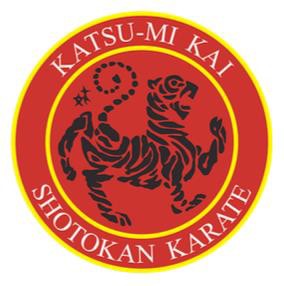 KATSU-MI KAI SHOTOKAN KARATELicence Application Form/Student DeclarationSection 1: Personal DetailsSection 1: Personal DetailsSection 1: Personal DetailsSection 1: Personal DetailsSection 1: Personal DetailsSection 1: Personal DetailsFirst Name(s):First Name(s):First Name(s):Date of Birth:Date of Birth:Date of Birth:Surname(s):Surname(s):Surname(s):Title:Mr	Mrs	Miss	Ms	Dr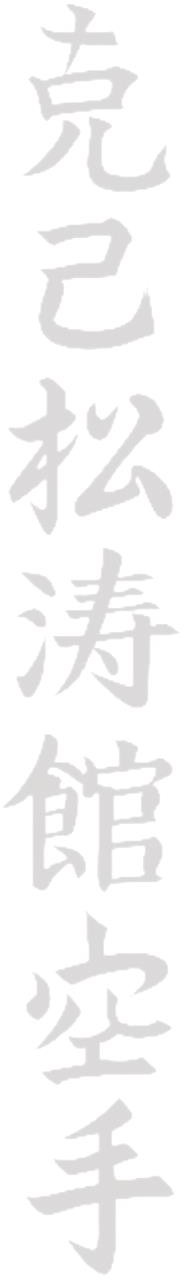 Title:Mr	Mrs	Miss	Ms	DrTitle:Mr	Mrs	Miss	Ms	DrAddress:Address:Address:Contact Phone Number(s):Landline: Mobile:Contact Phone Number(s):Landline: Mobile:Contact Phone Number(s):Landline: Mobile:Email Address:Email Address:Email Address:Occupation:Occupation:Occupation:Section 2: Licence DetailsSection 2: Licence DetailsSection 2: Licence DetailsSection 2: Licence DetailsSection 2: Licence DetailsSection 2: Licence DetailsLicence required: (£30 fee) Child	AdultLicence required: (£30 fee) Child	AdultLicence required: (£30 fee) Child	AdultClub Instructor Name:Club Instructor Name:Club Instructor Name:Current Licence Expiry Date:Current Licence Expiry Date:Current Licence Expiry Date:Current Licence Number:Current Licence Number:Current Licence Number:Section 3: Medical HistorySection 3: Medical HistorySection 3: Medical HistorySection 3: Medical HistorySection 3: Medical HistorySection 3: Medical HistoryIf you suffer from any of the conditions listed below, you should circle the appropriate condition clearly.Please note that this must be done before you start training. As with any other sport of physical activity, it is advisable to consult your Doctor/GP before you begin training.If you suffer from any of the conditions listed below, you should circle the appropriate condition clearly.Please note that this must be done before you start training. As with any other sport of physical activity, it is advisable to consult your Doctor/GP before you begin training.If you suffer from any of the conditions listed below, you should circle the appropriate condition clearly.Please note that this must be done before you start training. As with any other sport of physical activity, it is advisable to consult your Doctor/GP before you begin training.If you suffer from any of the conditions listed below, you should circle the appropriate condition clearly.Please note that this must be done before you start training. As with any other sport of physical activity, it is advisable to consult your Doctor/GP before you begin training.If you suffer from any of the conditions listed below, you should circle the appropriate condition clearly.Please note that this must be done before you start training. As with any other sport of physical activity, it is advisable to consult your Doctor/GP before you begin training.If you suffer from any of the conditions listed below, you should circle the appropriate condition clearly.Please note that this must be done before you start training. As with any other sport of physical activity, it is advisable to consult your Doctor/GP before you begin training.Migraine/Severe HeadachesEpilepsyHay FeverHay FeverDiabetesRespiratoryProblemsNervous DisordersHeart DisordersHaemophilia/other BloodDisorderHaemophilia/other BloodDisorderHearingProblemsSight ProblemsPlease list any injuries not mentioned above, which may affect your training – this includes injuries to Bones, Joints, Muscles etc. Please detail the date and nature of the injury where possible:Please list any injuries not mentioned above, which may affect your training – this includes injuries to Bones, Joints, Muscles etc. Please detail the date and nature of the injury where possible:Please list any injuries not mentioned above, which may affect your training – this includes injuries to Bones, Joints, Muscles etc. Please detail the date and nature of the injury where possible:Please list any injuries not mentioned above, which may affect your training – this includes injuries to Bones, Joints, Muscles etc. Please detail the date and nature of the injury where possible:Please list any injuries not mentioned above, which may affect your training – this includes injuries to Bones, Joints, Muscles etc. Please detail the date and nature of the injury where possible:Please list any injuries not mentioned above, which may affect your training – this includes injuries to Bones, Joints, Muscles etc. Please detail the date and nature of the injury where possible:Section 4: Emergency Contact DetailsSection 4: Emergency Contact DetailsSection 4: Emergency Contact DetailsSection 4: Emergency Contact DetailsSection 4: Emergency Contact DetailsSection 4: Emergency Contact DetailsContact Name:Contact Name:Contact Name:Relationship to Applicant:Relationship to Applicant:Relationship to Applicant:Contact Phone Number(s):Contact Phone Number(s):Contact Phone Number(s):Address:Address:Address:Section 5: Criminal Record DetailsSection 5: Criminal Record DetailsSection 5: Criminal Record DetailsSection 5: Criminal Record DetailsSection 5: Criminal Record DetailsSection 5: Criminal Record DetailsHave you ever been convicted of a crime of violence?	YES / NO If YES, please give full details below:Have you ever been convicted of a crime of violence?	YES / NO If YES, please give full details below:Have you ever been convicted of a crime of violence?	YES / NO If YES, please give full details below:Have you ever been convicted of a crime of violence?	YES / NO If YES, please give full details below:Have you ever been convicted of a crime of violence?	YES / NO If YES, please give full details below:Have you ever been convicted of a crime of violence?	YES / NO If YES, please give full details below:Section 6: DeclarationSection 6: DeclarationSection 6: DeclarationSection 6: DeclarationSection 6: DeclarationSection 6: DeclarationI accept that the practice of Martial Arts/Combat Sport involves the risk of serious injury. The information provided on this Application Form is correct to the best of my knowledge.Signed:	Date:(Parent or Guardian if under 18yrs)Data Protection Statement:	I agree that my personal data can be shared by Katsu-Mi Kai for legitimate business reasons including training and internal communications in accordance with the General Data Protection Regulations 2016I accept that the practice of Martial Arts/Combat Sport involves the risk of serious injury. The information provided on this Application Form is correct to the best of my knowledge.Signed:	Date:(Parent or Guardian if under 18yrs)Data Protection Statement:	I agree that my personal data can be shared by Katsu-Mi Kai for legitimate business reasons including training and internal communications in accordance with the General Data Protection Regulations 2016I accept that the practice of Martial Arts/Combat Sport involves the risk of serious injury. The information provided on this Application Form is correct to the best of my knowledge.Signed:	Date:(Parent or Guardian if under 18yrs)Data Protection Statement:	I agree that my personal data can be shared by Katsu-Mi Kai for legitimate business reasons including training and internal communications in accordance with the General Data Protection Regulations 2016I accept that the practice of Martial Arts/Combat Sport involves the risk of serious injury. The information provided on this Application Form is correct to the best of my knowledge.Signed:	Date:(Parent or Guardian if under 18yrs)Data Protection Statement:	I agree that my personal data can be shared by Katsu-Mi Kai for legitimate business reasons including training and internal communications in accordance with the General Data Protection Regulations 2016I accept that the practice of Martial Arts/Combat Sport involves the risk of serious injury. The information provided on this Application Form is correct to the best of my knowledge.Signed:	Date:(Parent or Guardian if under 18yrs)Data Protection Statement:	I agree that my personal data can be shared by Katsu-Mi Kai for legitimate business reasons including training and internal communications in accordance with the General Data Protection Regulations 2016I accept that the practice of Martial Arts/Combat Sport involves the risk of serious injury. The information provided on this Application Form is correct to the best of my knowledge.Signed:	Date:(Parent or Guardian if under 18yrs)Data Protection Statement:	I agree that my personal data can be shared by Katsu-Mi Kai for legitimate business reasons including training and internal communications in accordance with the General Data Protection Regulations 2016PLEASE MAKE CHEQUES PAYABLE TO: M CARROLLPlease send the completed form, along with a S.A.E to: M Carroll, 59 Sherwood Avenue, Melksham, Wiltshire. SN12 7HLPLEASE MAKE CHEQUES PAYABLE TO: M CARROLLPlease send the completed form, along with a S.A.E to: M Carroll, 59 Sherwood Avenue, Melksham, Wiltshire. SN12 7HLPLEASE MAKE CHEQUES PAYABLE TO: M CARROLLPlease send the completed form, along with a S.A.E to: M Carroll, 59 Sherwood Avenue, Melksham, Wiltshire. SN12 7HLPLEASE MAKE CHEQUES PAYABLE TO: M CARROLLPlease send the completed form, along with a S.A.E to: M Carroll, 59 Sherwood Avenue, Melksham, Wiltshire. SN12 7HLPLEASE MAKE CHEQUES PAYABLE TO: M CARROLLPlease send the completed form, along with a S.A.E to: M Carroll, 59 Sherwood Avenue, Melksham, Wiltshire. SN12 7HLPLEASE MAKE CHEQUES PAYABLE TO: M CARROLLPlease send the completed form, along with a S.A.E to: M Carroll, 59 Sherwood Avenue, Melksham, Wiltshire. SN12 7HL